GUÍA N° 2: PROPIEDAD DISTRIBUTIVA EN PRODUCTOS DE LA SUMANombre: _________________________________________________Curso: _________ Fecha: ___________OBJETIVO: Comprender la mecánica de la propiedad distributiva de la multiplicación con suma y su aplicación en la vida cotidiana.ANALIZA LA SIGUIENTE ECUACIÓN PRESENTE EN EL RECUADRO Y EXPONE TUS IMPRESIONES, RESPONDIENDO LAS SIGUIENTES PREGUNTAS.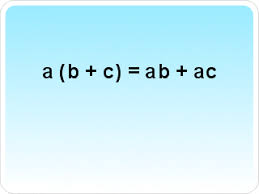 ¿CONOCES ESTA PROPIEDAD?__________________________________________________________________________________________¿CÓMO CREES QUE SERÁN LOS RESULTADOS DE CADA UNA DE ESTAS OPERACIONES?__________________________________________________________________________________________¿CREES QUE ESTA PROPIEDAD ES DE UTILIDAD? SI TU RESPUESTA ES SÍ ¿CUÁNDO O EN QUÉ PODRIAS UTILIZARLA?__________________________________________________________________________________________  PARA RECORDAR…La propiedad distributiva en producto de la suma, establece que multiplicar una suma por un número da el mismo resultado que multiplicar cada sumando por el número y después sumar todos los productos.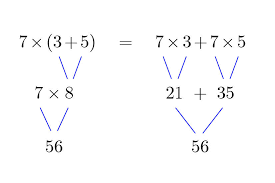 ORGANIZA LOS DIGITOS APLICANDO LA PROPIEDAD DISTRIBUTIVA Y LUEGO RESUELVE LAS OPERACIONES.RECUERDA QUE SI LOS RESULTADOS SON IGUALES, TU EJERCICIO ESTARÁ CORRECTO   2 ( 4 + 6 )   =  __x __  +  __x__ 			b)     ( 5 + 3 ) 3  =  __x__  +  __x__c)  5 ( 3 + 12)   =  __x __  +  __x__ 			d)     ( 40 + 30 ) 4  =  ___x___  +  ___x___LEE EL SIGUIENTE PROBLEMA Y RESUELVE APLICANDO LA PROPIEDAD DISTIBUTIVA, LUEGO COMENTA TUS APRECIACIONES.¿Cuál es el valor de 6 docenas de botellas de jugo, si cada botella tiene un precio de 1.300 pesos cada una?En una casa de acogida se distribuyen diariamente 48 raciones de comida. ¿Cuál es costo de las comidas al cabo de un año si su v alor individual es de 2.500 pesos?       (recuerda que un año tiene 365 días)Cierto número de albañiles construyen 7 metros de pared en un día de 8 horas de trabajo. ¿Cuántos metros construirán en 3 semanas?METACOGNICIÓN¿RECORDABAS ESTA PROPIEDAD?________________________________________________________________________________¿CÓMO FUERON LOS RESULTADOS DE CADA UNA DE ESTAS OPERACIONES, UNA VEZ APLICADA LA PROPIEDAD?________________________________________________________________________________¿CUÁNDO O EN QUÉ OCASIÓN PODRÍAS UTILIZAR ESTA PROPIEDAD?      ___________________________________________________________________________________¿TE COSTÓ COMPRENDER O REALIZAR LOS EJERCICIOS? ¿CUÁL O CUALES? ¿POR QUÉ?______________________________________________________________________________________________________________________________________________________________________¿CREES QUE ESTA PROPIEDAD TE FACILITA EL CÁLCULO MENTAL?  ¿POR QUÉ?      _______________________________________________________________________________________________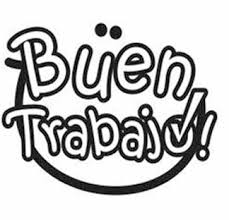 DOCENTE PIECURSOSCORREO ENVÍO DE TRABAJOS Y DUDAS Carla Álvarez Lara     3°C - 3°F - 3°Galvarezlaracarla@gmail.comNancy Ayala Leal3°A - 3°B - 3°Dnancy_ayalal@hotmail.com